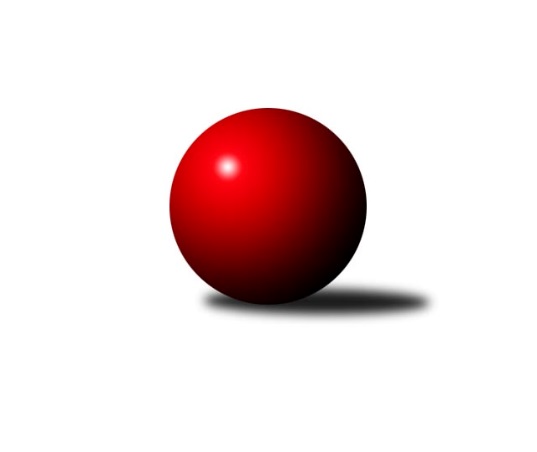 Č.19Ročník 2021/2022	14.5.2024 Krajský přebor Libereckého kraje 2021/2022Statistika 19. kolaTabulka družstev:		družstvo	záp	výh	rem	proh	skore	sety	průměr	body	plné	dorážka	chyby	1.	TJ Doksy A	18	17	1	0	94.0 : 14.0 	(111.5 : 32.5)	1705	35	1167	539	22.8	2.	TJ Kuželky Česká Lípa B	19	13	1	5	72.5 : 41.5 	(86.5 : 65.5)	1622	27	1144	478	34.6	3.	TJ Dynamo Liberec B	18	13	0	5	69.5 : 38.5 	(84.0 : 60.0)	1588	26	1124	464	37.4	4.	SK Šluknov B	19	11	1	7	59.0 : 55.0 	(77.5 : 74.5)	1601	23	1136	465	38.1	5.	TJ Bižuterie Jablonec n.N. A	19	10	2	7	59.5 : 54.5 	(80.5 : 71.5)	1647	22	1155	492	37.8	6.	SK Skalice B	19	9	1	9	61.0 : 53.0 	(86.5 : 65.5)	1568	19	1123	445	43.7	7.	TJ Lokomotiva Liberec B	19	8	1	10	59.0 : 55.0 	(86.0 : 66.0)	1618	17	1129	490	35.2	8.	TJ Spartak Chrastava	19	8	0	11	47.0 : 67.0 	(70.0 : 82.0)	1573	16	1119	455	44.9	9.	TJ Doksy B	19	6	1	12	39.0 : 75.0 	(55.5 : 96.5)	1506	13	1089	417	49.3	10.	TJ Bižuterie Jablonec n.N. B	19	5	2	12	43.0 : 71.0 	(57.0 : 95.0)	1509	12	1083	427	51.8	11.	SK Skalice C	19	5	1	13	43.0 : 71.0 	(59.0 : 93.0)	1481	11	1061	420	56.2	12.	TJ Kuželky Česká Lípa C	19	2	1	16	31.5 : 82.5 	(50.0 : 102.0)	1518	5	1088	430	53.3Tabulka doma:		družstvo	záp	výh	rem	proh	skore	sety	průměr	body	maximum	minimum	1.	TJ Dynamo Liberec B	10	9	0	1	43.0 : 17.0 	(52.0 : 28.0)	1701	18	1793	1537	2.	TJ Doksy A	9	8	1	0	49.0 : 5.0 	(60.0 : 12.0)	1661	17	1778	1548	3.	SK Skalice B	10	7	0	3	43.0 : 17.0 	(55.0 : 25.0)	1792	14	1939	1675	4.	TJ Kuželky Česká Lípa B	9	6	1	2	36.5 : 17.5 	(47.5 : 24.5)	1700	13	1783	1595	5.	SK Šluknov B	9	6	0	3	30.0 : 24.0 	(40.5 : 31.5)	1570	12	1636	1526	6.	TJ Bižuterie Jablonec n.N. A	9	5	1	3	31.0 : 23.0 	(39.0 : 33.0)	1601	11	1661	1518	7.	TJ Lokomotiva Liberec B	9	5	0	4	30.0 : 24.0 	(39.0 : 33.0)	1686	10	1752	1597	8.	TJ Spartak Chrastava	10	5	0	5	28.0 : 32.0 	(41.5 : 38.5)	1585	10	1647	1536	9.	SK Skalice C	9	4	1	4	27.0 : 27.0 	(34.0 : 38.0)	1671	9	1730	1611	10.	TJ Doksy B	10	4	0	6	24.5 : 35.5 	(35.0 : 45.0)	1464	8	1566	1390	11.	TJ Bižuterie Jablonec n.N. B	10	3	2	5	24.5 : 35.5 	(34.0 : 46.0)	1507	8	1577	1436	12.	TJ Kuželky Česká Lípa C	9	2	0	7	15.5 : 38.5 	(23.5 : 48.5)	1552	4	1624	1459Tabulka venku:		družstvo	záp	výh	rem	proh	skore	sety	průměr	body	maximum	minimum	1.	TJ Doksy A	9	9	0	0	45.0 : 9.0 	(51.5 : 20.5)	1693	18	1819	1549	2.	TJ Kuželky Česká Lípa B	10	7	0	3	36.0 : 24.0 	(39.0 : 41.0)	1612	14	1783	1555	3.	SK Šluknov B	10	5	1	4	29.0 : 31.0 	(37.0 : 43.0)	1605	11	1698	1515	4.	TJ Bižuterie Jablonec n.N. A	10	5	1	4	28.5 : 31.5 	(41.5 : 38.5)	1654	11	1768	1526	5.	TJ Dynamo Liberec B	8	4	0	4	26.5 : 21.5 	(32.0 : 32.0)	1579	8	1702	1500	6.	TJ Lokomotiva Liberec B	10	3	1	6	29.0 : 31.0 	(47.0 : 33.0)	1565	7	1729	1217	7.	TJ Spartak Chrastava	9	3	0	6	19.0 : 35.0 	(28.5 : 43.5)	1572	6	1706	1449	8.	SK Skalice B	9	2	1	6	18.0 : 36.0 	(31.5 : 40.5)	1573	5	1829	1374	9.	TJ Doksy B	9	2	1	6	14.5 : 39.5 	(20.5 : 51.5)	1508	5	1681	1395	10.	TJ Bižuterie Jablonec n.N. B	9	2	0	7	18.5 : 35.5 	(23.0 : 49.0)	1509	4	1673	1357	11.	SK Skalice C	10	1	0	9	16.0 : 44.0 	(25.0 : 55.0)	1498	2	1821	1339	12.	TJ Kuželky Česká Lípa C	10	0	1	9	16.0 : 44.0 	(26.5 : 53.5)	1514	1	1649	1461Tabulka podzimní části:		družstvo	záp	výh	rem	proh	skore	sety	průměr	body	doma	venku	1.	TJ Doksy A	10	10	0	0	52.0 : 8.0 	(63.5 : 16.5)	1746	20 	5 	0 	0 	5 	0 	0	2.	TJ Kuželky Česká Lípa B	11	8	1	2	43.0 : 23.0 	(52.5 : 35.5)	1658	17 	4 	1 	1 	4 	0 	1	3.	TJ Dynamo Liberec B	11	8	0	3	42.5 : 23.5 	(51.0 : 37.0)	1607	16 	5 	0 	1 	3 	0 	2	4.	SK Šluknov B	11	7	1	3	37.0 : 29.0 	(43.5 : 44.5)	1598	15 	2 	0 	2 	5 	1 	1	5.	TJ Bižuterie Jablonec n.N. A	9	5	2	2	32.0 : 22.0 	(41.5 : 30.5)	1644	12 	3 	1 	0 	2 	1 	2	6.	SK Skalice B	11	5	0	6	35.0 : 31.0 	(49.5 : 38.5)	1555	10 	5 	0 	2 	0 	0 	4	7.	TJ Lokomotiva Liberec B	11	4	1	6	33.0 : 33.0 	(48.0 : 40.0)	1602	9 	2 	0 	3 	2 	1 	3	8.	TJ Bižuterie Jablonec n.N. B	11	4	1	6	28.0 : 38.0 	(34.0 : 54.0)	1531	9 	2 	1 	3 	2 	0 	3	9.	SK Skalice C	11	3	1	7	26.0 : 40.0 	(37.0 : 51.0)	1498	7 	2 	1 	3 	1 	0 	4	10.	TJ Doksy B	11	3	1	7	22.0 : 44.0 	(30.5 : 57.5)	1525	7 	1 	0 	4 	2 	1 	3	11.	TJ Spartak Chrastava	10	2	0	8	18.0 : 42.0 	(34.5 : 45.5)	1541	4 	2 	0 	3 	0 	0 	5	12.	TJ Kuželky Česká Lípa C	11	1	0	10	15.5 : 50.5 	(26.5 : 61.5)	1522	2 	1 	0 	4 	0 	0 	6Tabulka jarní části:		družstvo	záp	výh	rem	proh	skore	sety	průměr	body	doma	venku	1.	TJ Doksy A	8	7	1	0	42.0 : 6.0 	(48.0 : 16.0)	1641	15 	3 	1 	0 	4 	0 	0 	2.	TJ Spartak Chrastava	9	6	0	3	29.0 : 25.0 	(35.5 : 36.5)	1587	12 	3 	0 	2 	3 	0 	1 	3.	TJ Dynamo Liberec B	7	5	0	2	27.0 : 15.0 	(33.0 : 23.0)	1613	10 	4 	0 	0 	1 	0 	2 	4.	TJ Kuželky Česká Lípa B	8	5	0	3	29.5 : 18.5 	(34.0 : 30.0)	1615	10 	2 	0 	1 	3 	0 	2 	5.	TJ Bižuterie Jablonec n.N. A	10	5	0	5	27.5 : 32.5 	(39.0 : 41.0)	1650	10 	2 	0 	3 	3 	0 	2 	6.	SK Skalice B	8	4	1	3	26.0 : 22.0 	(37.0 : 27.0)	1639	9 	2 	0 	1 	2 	1 	2 	7.	TJ Lokomotiva Liberec B	8	4	0	4	26.0 : 22.0 	(38.0 : 26.0)	1640	8 	3 	0 	1 	1 	0 	3 	8.	SK Šluknov B	8	4	0	4	22.0 : 26.0 	(34.0 : 30.0)	1590	8 	4 	0 	1 	0 	0 	3 	9.	TJ Doksy B	8	3	0	5	17.0 : 31.0 	(25.0 : 39.0)	1468	6 	3 	0 	2 	0 	0 	3 	10.	SK Skalice C	8	2	0	6	17.0 : 31.0 	(22.0 : 42.0)	1482	4 	2 	0 	1 	0 	0 	5 	11.	TJ Kuželky Česká Lípa C	8	1	1	6	16.0 : 32.0 	(23.5 : 40.5)	1522	3 	1 	0 	3 	0 	1 	3 	12.	TJ Bižuterie Jablonec n.N. B	8	1	1	6	15.0 : 33.0 	(23.0 : 41.0)	1459	3 	1 	1 	2 	0 	0 	4 Zisk bodů pro družstvo:		jméno hráče	družstvo	body	zápasy	v %	dílčí body	sety	v %	1.	Ludvík Szabo 	TJ Dynamo Liberec B 	14	/	17	(82%)	23	/	34	(68%)	2.	Zdeněk Vokatý 	TJ Bižuterie Jablonec n.N. A 	14	/	19	(74%)	27	/	38	(71%)	3.	Jaroslav Košek 	TJ Kuželky Česká Lípa B 	13.5	/	19	(71%)	25	/	38	(66%)	4.	Vojtěch Trojan 	TJ Dynamo Liberec B 	13	/	15	(87%)	25	/	30	(83%)	5.	Petr Tichý 	SK Šluknov B 	13	/	17	(76%)	25	/	34	(74%)	6.	Petr Tregner 	SK Skalice B 	13	/	17	(76%)	25	/	34	(74%)	7.	Dan Paszek 	TJ Kuželky Česká Lípa B 	12	/	15	(80%)	20	/	30	(67%)	8.	Ladislav Javorek st.	SK Skalice B 	12	/	18	(67%)	24.5	/	36	(68%)	9.	Jana Kořínková 	TJ Lokomotiva Liberec B 	12	/	18	(67%)	24	/	36	(67%)	10.	Václav Paluska 	TJ Doksy A 	11	/	12	(92%)	18.5	/	24	(77%)	11.	Josef Kuna 	TJ Bižuterie Jablonec n.N. B 	11	/	17	(65%)	19.5	/	34	(57%)	12.	Libor Křenek 	SK Skalice C 	10	/	13	(77%)	18	/	26	(69%)	13.	Bohumír Dušek 	TJ Lokomotiva Liberec B 	10	/	14	(71%)	20	/	28	(71%)	14.	Anton Zajac 	TJ Lokomotiva Liberec B 	10	/	18	(56%)	20	/	36	(56%)	15.	Karel Mottl 	TJ Spartak Chrastava 	10	/	18	(56%)	19	/	36	(53%)	16.	Natálie Kozáková 	TJ Doksy A 	9	/	10	(90%)	15	/	20	(75%)	17.	Ladislav Wajsar ml.	TJ Dynamo Liberec B 	9	/	11	(82%)	18	/	22	(82%)	18.	Jiří Kuric 	TJ Doksy A 	9	/	12	(75%)	18	/	24	(75%)	19.	Miloslav Pöra 	TJ Kuželky Česká Lípa B 	9	/	19	(47%)	18.5	/	38	(49%)	20.	Václav Žitný 	TJ Kuželky Česká Lípa C 	8.5	/	19	(45%)	21.5	/	38	(57%)	21.	Jiří Klíma st.	TJ Doksy A 	8	/	8	(100%)	13	/	16	(81%)	22.	Jaroslava Vacková 	TJ Doksy A 	8	/	9	(89%)	16	/	18	(89%)	23.	Martin Foltyn 	SK Skalice C 	8	/	13	(62%)	12	/	26	(46%)	24.	Dušan Knobloch 	SK Šluknov B 	8	/	15	(53%)	15	/	30	(50%)	25.	Marie Kubánková 	TJ Kuželky Česká Lípa C 	8	/	16	(50%)	9	/	32	(28%)	26.	Petr Hňoupek 	SK Skalice C 	8	/	18	(44%)	14	/	36	(39%)	27.	Radek Kozák 	TJ Doksy A 	7	/	11	(64%)	16	/	22	(73%)	28.	Jiří Coubal 	TJ Kuželky Česká Lípa B 	7	/	16	(44%)	16	/	32	(50%)	29.	Danuše Husáková 	TJ Spartak Chrastava 	7	/	18	(39%)	14	/	36	(39%)	30.	Miroslav Pastyřík 	TJ Bižuterie Jablonec n.N. A 	6	/	10	(60%)	11.5	/	20	(58%)	31.	Anita Morkusová 	SK Šluknov B 	6	/	12	(50%)	13.5	/	24	(56%)	32.	Jana Vokounová 	TJ Spartak Chrastava 	6	/	19	(32%)	17	/	38	(45%)	33.	Daniel Paterko 	TJ Bižuterie Jablonec n.N. B 	5.5	/	12	(46%)	10.5	/	24	(44%)	34.	Emília Císařovská 	TJ Dynamo Liberec B 	5.5	/	14	(39%)	11	/	28	(39%)	35.	Robert Hokynář 	TJ Bižuterie Jablonec n.N. B 	5.5	/	16	(34%)	10	/	32	(31%)	36.	Jaroslav Chlumský 	TJ Spartak Chrastava 	5	/	6	(83%)	10	/	12	(83%)	37.	Jaromír Tomášek 	TJ Lokomotiva Liberec B 	5	/	7	(71%)	8	/	14	(57%)	38.	Luboš Dvořák 	TJ Lokomotiva Liberec B 	5	/	8	(63%)	9	/	16	(56%)	39.	Jakub Šimon 	TJ Doksy A 	5	/	9	(56%)	13	/	18	(72%)	40.	Václav Bláha st.	TJ Doksy B 	5	/	11	(45%)	11	/	22	(50%)	41.	Petra Javorková 	SK Skalice B 	5	/	11	(45%)	11	/	22	(50%)	42.	Věra Navrátilová 	SK Šluknov B 	5	/	14	(36%)	11.5	/	28	(41%)	43.	Petr Dvořák 	TJ Kuželky Česká Lípa C 	5	/	14	(36%)	9.5	/	28	(34%)	44.	Libuše Lapešová 	TJ Kuželky Česká Lípa C 	5	/	14	(36%)	8	/	28	(29%)	45.	Adam Patočka 	TJ Bižuterie Jablonec n.N. A 	5	/	15	(33%)	11.5	/	30	(38%)	46.	Kateřina Stejskalová 	TJ Doksy B 	4.5	/	10	(45%)	8.5	/	20	(43%)	47.	Matouš Janda 	TJ Bižuterie Jablonec n.N. A 	4.5	/	13	(35%)	11.5	/	26	(44%)	48.	Eduard Kezer st.	SK Skalice B 	4	/	5	(80%)	7.5	/	10	(75%)	49.	Jaroslava Kozáková 	SK Skalice B 	4	/	6	(67%)	9	/	12	(75%)	50.	Pavel Nežádal 	TJ Bižuterie Jablonec n.N. A 	4	/	7	(57%)	10	/	14	(71%)	51.	Aleš Stach 	TJ Doksy B 	4	/	9	(44%)	7	/	18	(39%)	52.	Kamila Klímová 	TJ Doksy B 	4	/	9	(44%)	7	/	18	(39%)	53.	Daniel Hokynář 	TJ Bižuterie Jablonec n.N. B 	4	/	13	(31%)	9	/	26	(35%)	54.	Jan Marušák 	SK Šluknov B 	4	/	14	(29%)	9	/	28	(32%)	55.	Miroslava Löffelmannová 	SK Skalice B 	4	/	14	(29%)	8.5	/	28	(30%)	56.	Jaroslav Jeník 	TJ Spartak Chrastava 	3	/	15	(20%)	10	/	30	(33%)	57.	Marek Kozák 	TJ Doksy B 	2.5	/	6	(42%)	5	/	12	(42%)	58.	Martin Ducke 	TJ Kuželky Česká Lípa B 	2	/	2	(100%)	4	/	4	(100%)	59.	Robert Křenek 	SK Skalice C 	2	/	3	(67%)	3	/	6	(50%)	60.	Filip Doležal 	TJ Doksy B 	2	/	4	(50%)	5	/	8	(63%)	61.	Václav Bláha ml.	TJ Doksy B 	2	/	4	(50%)	2	/	8	(25%)	62.	Jiří Horník 	SK Skalice C 	2	/	5	(40%)	4	/	10	(40%)	63.	Petr Mádl 	TJ Doksy B 	2	/	7	(29%)	5	/	14	(36%)	64.	Hana Vnoučková 	TJ Dynamo Liberec B 	2	/	14	(14%)	6	/	28	(21%)	65.	Iva Kunová 	TJ Bižuterie Jablonec n.N. B 	2	/	16	(13%)	6	/	32	(19%)	66.	Martin Zeman 	SK Skalice C 	1	/	1	(100%)	2	/	2	(100%)	67.	Jan Zeman 	TJ Bižuterie Jablonec n.N. A 	1	/	2	(50%)	3	/	4	(75%)	68.	Jiří Kraus 	TJ Kuželky Česká Lípa B 	1	/	2	(50%)	1	/	4	(25%)	69.	Karel Barcal 	SK Šluknov B 	1	/	3	(33%)	2.5	/	6	(42%)	70.	Ladislava Šmídová 	SK Skalice B 	1	/	5	(20%)	1	/	10	(10%)	71.	Rostislav Doležal 	SK Skalice C 	1	/	6	(17%)	3	/	12	(25%)	72.	Martina Chadrabová 	TJ Doksy B 	1	/	7	(14%)	4	/	14	(29%)	73.	Jiří Tůma 	TJ Bižuterie Jablonec n.N. A 	1	/	7	(14%)	4	/	14	(29%)	74.	Jitka Vlasáková 	SK Skalice C 	1	/	7	(14%)	2	/	14	(14%)	75.	Zdeněk Šalda 	TJ Kuželky Česká Lípa C 	1	/	7	(14%)	1	/	14	(7%)	76.	Vladimír Procházka 	TJ Kuželky Česká Lípa C 	0	/	2	(0%)	0	/	4	(0%)	77.	Petr Jeník 	TJ Kuželky Česká Lípa B 	0	/	3	(0%)	2	/	6	(33%)	78.	Michal Stejskal 	TJ Doksy B 	0	/	3	(0%)	0	/	6	(0%)	79.	Pavel Leger 	TJ Kuželky Česká Lípa C 	0	/	4	(0%)	1	/	8	(13%)	80.	Michal Valeš 	TJ Doksy B 	0	/	6	(0%)	1	/	12	(8%)	81.	Jan Pašek 	TJ Lokomotiva Liberec B 	0	/	7	(0%)	2	/	14	(14%)	82.	Milan Hňoupek 	SK Skalice C 	0	/	10	(0%)	1	/	20	(5%)Průměry na kuželnách:		kuželna	průměr	plné	dorážka	chyby	výkon na hráče	1.	Skalice u České Lípy, 1-2	1701	1222	479	48.7	(425.5)	2.	TJ Kuželky Česká Lípa, 1-2	1688	1189	498	34.0	(422.0)	3.	Sport Park Liberec, 1-4	1646	1146	499	36.8	(411.5)	4.	Chrastava, 1-2	1566	1112	453	46.3	(391.5)	5.	TJ Kuželky Česká Lípa, 3-4	1565	1097	468	45.5	(391.4)	6.	TJ Bižuterie Jablonec nad Nisou, 1-2	1557	1122	435	39.0	(389.4)	7.	Šluknov, 1-2	1549	1094	454	40.1	(387.3)	8.	Doksy, 1-2	1531	1081	449	35.9	(382.9)	9.	TJ Bižuterie Jablonec nad Nisou, 3-4	1470	1063	406	57.0	(367.6)Nejlepší výkony na kuželnách:Skalice u České Lípy, 1-2SK Skalice B	1939	8. kolo	Ladislav Javorek st.	SK Skalice B	515	8. koloSK Skalice B	1859	13. kolo	Libor Křenek 	SK Skalice C	505	3. koloSK Skalice B	1829	15. kolo	Robert Křenek 	SK Skalice C	500	5. koloSK Skalice B	1824	5. kolo	Eduard Kezer st.	SK Skalice B	499	15. koloSK Skalice B	1824	2. kolo	Petr Tregner 	SK Skalice B	495	8. koloSK Skalice C	1821	3. kolo	Ladislav Javorek st.	SK Skalice B	494	13. koloSK Skalice B	1790	16. kolo	Ladislav Javorek st.	SK Skalice B	494	5. koloTJ Doksy A	1785	10. kolo	Libor Křenek 	SK Skalice C	493	18. koloSK Skalice B	1781	3. kolo	Ladislav Javorek st.	SK Skalice B	483	7. koloSK Skalice B	1773	10. kolo	Petr Tregner 	SK Skalice B	483	2. koloTJ Kuželky Česká Lípa, 1-2TJ Kuželky Česká Lípa B	1783	1. kolo	Zdeněk Vokatý 	TJ Bižuterie Jablonec n.N. A	479	3. koloTJ Bižuterie Jablonec n.N. A	1757	3. kolo	Jan Zeman 	TJ Bižuterie Jablonec n.N. A	474	3. koloTJ Kuželky Česká Lípa B	1741	10. kolo	Martin Ducke 	TJ Kuželky Česká Lípa B	474	1. koloTJ Kuželky Česká Lípa B	1738	14. kolo	Jaroslav Košek 	TJ Kuželky Česká Lípa B	468	1. koloTJ Kuželky Česká Lípa B	1714	3. kolo	Jaroslav Košek 	TJ Kuželky Česká Lípa B	464	10. koloTJ Spartak Chrastava	1706	18. kolo	Jaroslav Košek 	TJ Kuželky Česká Lípa B	462	18. koloTJ Kuželky Česká Lípa B	1701	5. kolo	Miroslav Pastyřík 	TJ Bižuterie Jablonec n.N. A	456	3. koloTJ Kuželky Česká Lípa B	1696	16. kolo	Jiří Coubal 	TJ Kuželky Česká Lípa B	452	10. koloTJ Kuželky Česká Lípa B	1679	18. kolo	Jaroslav Košek 	TJ Kuželky Česká Lípa B	449	16. koloTJ Kuželky Česká Lípa B	1656	9. kolo	Daniel Paterko 	TJ Bižuterie Jablonec n.N. B	449	16. koloSport Park Liberec, 1-4TJ Doksy A	1819	2. kolo	Vojtěch Trojan 	TJ Dynamo Liberec B	518	11. koloTJ Dynamo Liberec B	1793	8. kolo	Vojtěch Trojan 	TJ Dynamo Liberec B	502	2. koloTJ Kuželky Česká Lípa B	1783	11. kolo	Dan Paszek 	TJ Kuželky Česká Lípa B	501	11. koloTJ Bižuterie Jablonec n.N. A	1768	14. kolo	Jiří Klíma st.	TJ Doksy A	500	2. koloTJ Dynamo Liberec B	1753	4. kolo	Pavel Nežádal 	TJ Bižuterie Jablonec n.N. A	491	14. koloTJ Lokomotiva Liberec B	1752	12. kolo	Ladislav Javorek st.	SK Skalice B	491	12. koloTJ Dynamo Liberec B	1742	6. kolo	Ladislav Wajsar ml.	TJ Dynamo Liberec B	489	2. koloTJ Lokomotiva Liberec B	1741	16. kolo	Luboš Dvořák 	TJ Lokomotiva Liberec B	485	12. koloTJ Lokomotiva Liberec B	1737	14. kolo	Ludvík Szabo 	TJ Dynamo Liberec B	484	8. koloTJ Dynamo Liberec B	1730	11. kolo	Vojtěch Trojan 	TJ Dynamo Liberec B	484	4. koloChrastava, 1-2TJ Lokomotiva Liberec B	1729	17. kolo	Anton Zajac 	TJ Lokomotiva Liberec B	473	17. koloTJ Doksy A	1659	15. kolo	Dušan Knobloch 	SK Šluknov B	458	2. koloTJ Spartak Chrastava	1647	19. kolo	Karel Mottl 	TJ Spartak Chrastava	452	13. koloTJ Spartak Chrastava	1612	13. kolo	Josef Kuna 	TJ Bižuterie Jablonec n.N. B	447	11. koloTJ Spartak Chrastava	1605	15. kolo	Jiří Kuric 	TJ Doksy A	446	15. koloTJ Kuželky Česká Lípa B	1601	6. kolo	Jana Vokounová 	TJ Spartak Chrastava	439	11. koloTJ Spartak Chrastava	1596	12. kolo	Jiří Coubal 	TJ Kuželky Česká Lípa B	438	6. koloTJ Spartak Chrastava	1592	17. kolo	Jana Vokounová 	TJ Spartak Chrastava	435	19. koloSK Šluknov B	1588	2. kolo	Václav Paluska 	TJ Doksy A	432	15. koloTJ Spartak Chrastava	1587	6. kolo	Vojtěch Trojan 	TJ Dynamo Liberec B	431	12. koloTJ Kuželky Česká Lípa, 3-4TJ Doksy A	1809	5. kolo	Václav Žitný 	TJ Kuželky Česká Lípa C	469	1. koloTJ Lokomotiva Liberec B	1703	10. kolo	Bohumír Dušek 	TJ Lokomotiva Liberec B	466	10. koloTJ Kuželky Česká Lípa B	1675	12. kolo	Václav Žitný 	TJ Kuželky Česká Lípa C	462	18. koloTJ Bižuterie Jablonec n.N. A	1661	18. kolo	Jiří Coubal 	TJ Kuželky Česká Lípa B	461	12. koloSK Skalice B	1658	14. kolo	Jiří Kuric 	TJ Doksy A	460	5. koloSK Šluknov B	1628	3. kolo	Jiří Klíma st.	TJ Doksy A	459	5. koloTJ Kuželky Česká Lípa C	1624	5. kolo	Václav Paluska 	TJ Doksy A	458	5. koloTJ Kuželky Česká Lípa C	1621	16. kolo	Anton Zajac 	TJ Lokomotiva Liberec B	457	10. koloTJ Kuželky Česká Lípa C	1606	1. kolo	Petr Tichý 	SK Šluknov B	452	3. koloTJ Kuželky Česká Lípa C	1579	18. kolo	Jaroslav Košek 	TJ Kuželky Česká Lípa B	447	12. koloTJ Bižuterie Jablonec nad Nisou, 1-2TJ Doksy A	1694	9. kolo	Zdeněk Vokatý 	TJ Bižuterie Jablonec n.N. A	473	17. koloTJ Bižuterie Jablonec n.N. A	1661	13. kolo	Jiří Klíma st.	TJ Doksy A	466	9. koloTJ Bižuterie Jablonec n.N. A	1653	2. kolo	Zdeněk Vokatý 	TJ Bižuterie Jablonec n.N. A	461	2. koloTJ Bižuterie Jablonec n.N. A	1633	9. kolo	Miroslav Pastyřík 	TJ Bižuterie Jablonec n.N. A	460	4. koloTJ Lokomotiva Liberec B	1628	2. kolo	Anton Zajac 	TJ Lokomotiva Liberec B	450	2. koloTJ Bižuterie Jablonec n.N. A	1615	17. kolo	Pavel Nežádal 	TJ Bižuterie Jablonec n.N. A	446	13. koloTJ Bižuterie Jablonec n.N. A	1613	6. kolo	Jan Zeman 	TJ Bižuterie Jablonec n.N. A	444	2. koloTJ Spartak Chrastava	1600	10. kolo	Pavel Nežádal 	TJ Bižuterie Jablonec n.N. A	439	9. koloTJ Bižuterie Jablonec n.N. A	1587	7. kolo	Jaroslav Chlumský 	TJ Spartak Chrastava	434	10. koloTJ Kuželky Česká Lípa B	1582	15. kolo	Zdeněk Vokatý 	TJ Bižuterie Jablonec n.N. A	433	9. koloŠluknov, 1-2TJ Doksy A	1708	4. kolo	Jiří Klíma st.	TJ Doksy A	464	4. koloSK Šluknov B	1636	6. kolo	Zdeněk Vokatý 	TJ Bižuterie Jablonec n.N. A	459	11. koloSK Šluknov B	1629	15. kolo	Dušan Knobloch 	SK Šluknov B	448	15. koloSK Šluknov B	1585	11. kolo	Vojtěch Trojan 	TJ Dynamo Liberec B	447	1. koloTJ Bižuterie Jablonec n.N. A	1569	11. kolo	Petr Tichý 	SK Šluknov B	436	6. koloSK Šluknov B	1564	12. kolo	Petr Tichý 	SK Šluknov B	435	17. koloSK Šluknov B	1564	4. kolo	Jaroslav Chlumský 	TJ Spartak Chrastava	433	14. koloTJ Dynamo Liberec B	1560	1. kolo	Petr Tichý 	SK Šluknov B	429	11. koloTJ Kuželky Česká Lípa B	1555	19. kolo	Anita Morkusová 	SK Šluknov B	427	1. koloSK Šluknov B	1550	1. kolo	Dušan Knobloch 	SK Šluknov B	424	4. koloDoksy, 1-2TJ Doksy A	1778	12. kolo	Jiří Klíma st.	TJ Doksy A	464	12. koloTJ Doksy A	1689	6. kolo	Dušan Knobloch 	SK Šluknov B	449	5. koloTJ Doksy A	1675	19. kolo	Václav Paluska 	TJ Doksy A	448	12. koloTJ Doksy A	1662	14. kolo	Ladislav Wajsar ml.	TJ Dynamo Liberec B	445	3. koloTJ Doksy A	1658	11. kolo	Jiří Kuric 	TJ Doksy A	444	12. koloTJ Doksy A	1655	16. kolo	Jiří Kuric 	TJ Doksy A	442	3. koloTJ Doksy A	1655	1. kolo	Jiří Kuric 	TJ Doksy A	441	14. koloTJ Doksy A	1645	3. kolo	Václav Bláha st.	TJ Doksy B	438	14. koloTJ Doksy A	1644	8. kolo	Natálie Kozáková 	TJ Doksy A	437	11. koloTJ Dynamo Liberec B	1605	14. kolo	Václav Paluska 	TJ Doksy A	431	16. koloTJ Bižuterie Jablonec nad Nisou, 3-4TJ Bižuterie Jablonec n.N. A	1604	19. kolo	Zdeněk Vokatý 	TJ Bižuterie Jablonec n.N. A	438	19. koloTJ Kuželky Česká Lípa B	1589	4. kolo	Jaroslav Košek 	TJ Kuželky Česká Lípa B	438	4. koloTJ Bižuterie Jablonec n.N. B	1577	17. kolo	Josef Kuna 	TJ Bižuterie Jablonec n.N. B	436	2. koloTJ Doksy A	1570	13. kolo	Josef Kuna 	TJ Bižuterie Jablonec n.N. B	428	19. koloTJ Bižuterie Jablonec n.N. B	1560	19. kolo	Bohumír Dušek 	TJ Lokomotiva Liberec B	423	15. koloTJ Bižuterie Jablonec n.N. B	1555	15. kolo	Eduard Kezer st.	SK Skalice B	422	17. koloTJ Lokomotiva Liberec B	1554	15. kolo	Ludvík Szabo 	TJ Dynamo Liberec B	421	10. koloSK Skalice B	1536	17. kolo	Josef Kuna 	TJ Bižuterie Jablonec n.N. B	419	6. koloTJ Dynamo Liberec B	1526	10. kolo	Václav Žitný 	TJ Kuželky Česká Lípa C	418	8. koloTJ Bižuterie Jablonec n.N. B	1523	4. kolo	Daniel Paterko 	TJ Bižuterie Jablonec n.N. B	416	13. koloČetnost výsledků:	6.0 : 0.0	16x	5.0 : 1.0	23x	4.0 : 2.0	25x	3.5 : 2.5	1x	3.0 : 3.0	6x	2.5 : 3.5	1x	2.0 : 4.0	13x	1.5 : 4.5	2x	1.0 : 5.0	23x	0.0 : 6.0	4x